Naber správny kurz a pridaj sa:👉 https://www.facebook.com/groups/480072166491454/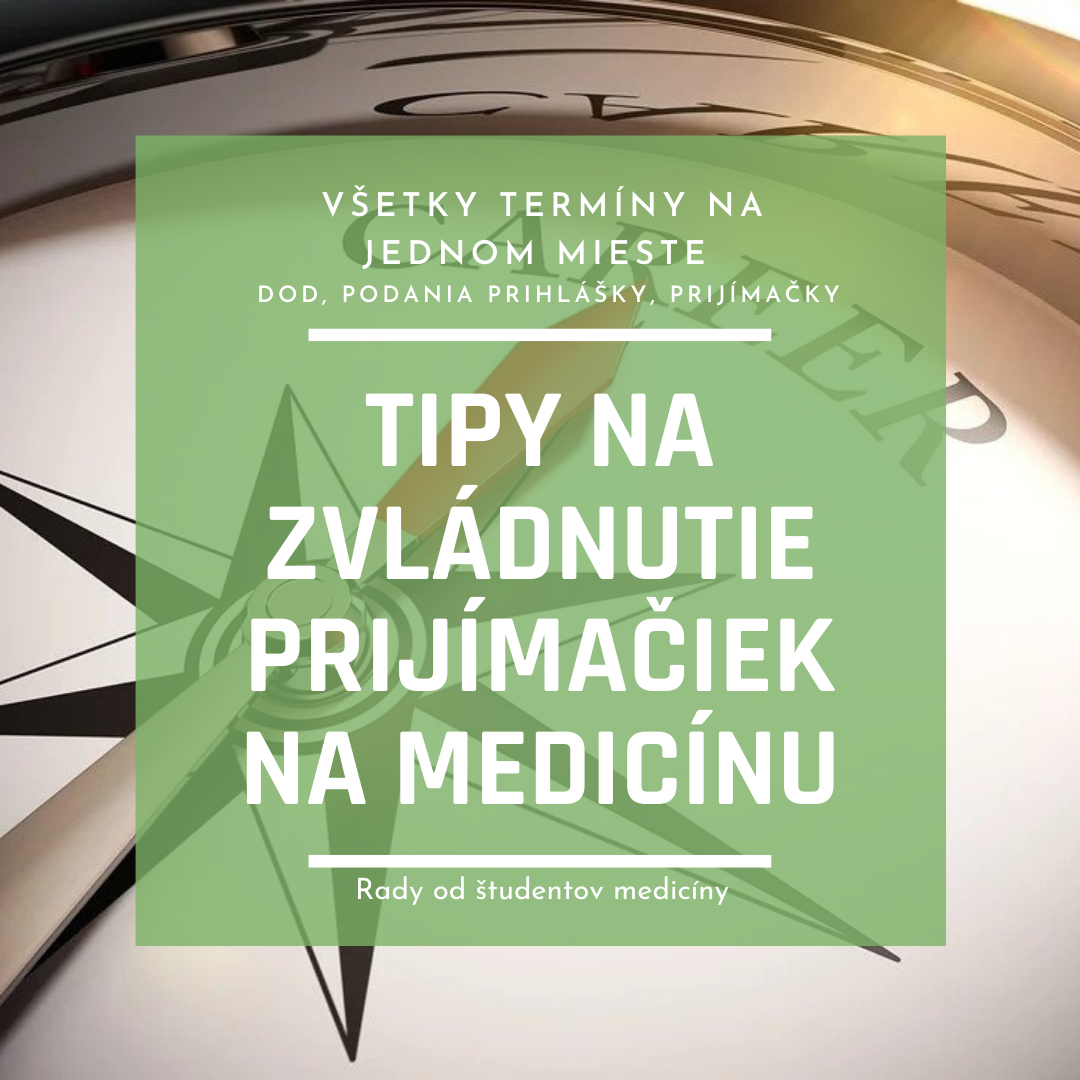 